Committee:	Black Student Achievement Community Advisory CommitteeDate:		Monday April 4th, 2022Time: 		7:00 – 9:00 p.m.Meeting Link:	Virtual Zoom - https://tdsb-ca.zoom.us/j/5858766824Committee Co-Chairs:  Trustee - Chris Moise, Community - Alexis DawsonAGENDA: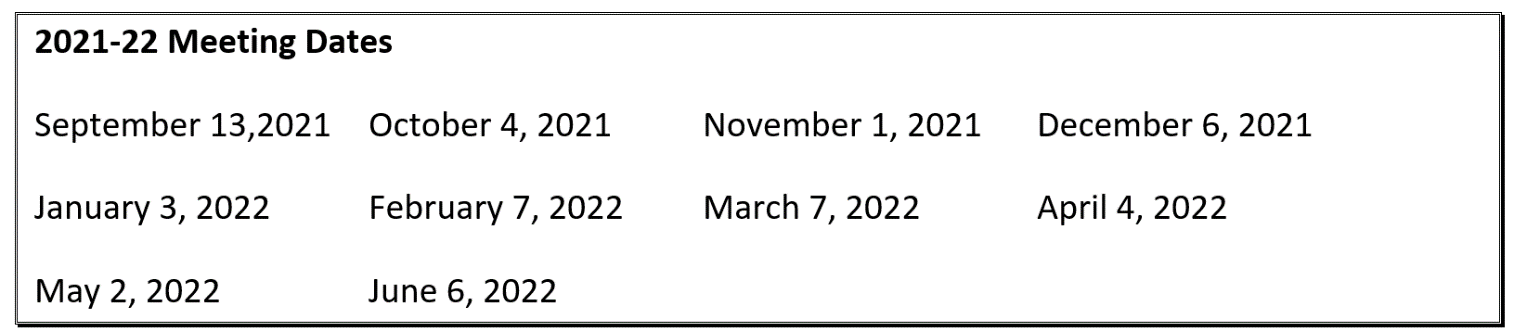 ItemInformationTimeline1.Welcome and Land Acknowledgement/ IntroductionsAfrican Ancestral Acknowledgement - Jamea Zuberi 5 min.2.Call to Order/Confirmation of Quorum 3 min.3.Approval of Agenda 2 min.4Approval of February/March minutes 4 min5.Declarations of possible conflict of interests 1 min.6.Human Rights – Timed item starting at 7:15pm - Irit Kelman60 min7.Co-Chair Update – Alexis Dawson, Trustee Chris Moise15 min.8.Staff Update – Audley Salmon, Lorraine LintonBSACAC 2021 recommendations update  5 min.9.TOR – Terms of Reference Committee  5 min.10.Centre of Excellence for Black Student Achievement10 min.11.Cherie Mordecai-SteerImmunization of School Pupils Act  10 min.12.Other Business Adjournment